Magistrates’ courts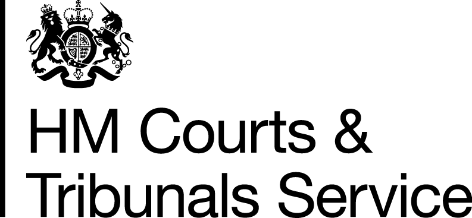 Records Retention and Disposition ScheduleIntroductionThis schedule applies to the records that are created and managed in the Magistrates’ Courts. It has been drawn up following consultation between HM Courts and Tribunals Service (HMCTS) and staff working for the Departmental Records Officer (DRO) in the Ministry of Justice. 
As a public body, the MoJ takes its responsibilities for managing information seriously. These responsibilities include compliance with the Public Records Act 1958, General Data Protection Regulation (GDPR), the Data Protection Act 2018, Freedom of Information Act 2000 (FoIA) and amending legislation. The MoJ uses Records Retention and Disposition Schedules (RRDS) to manage its compliance with statutory obligations to identify what information and records we hold, how long we keep it and what should happen to these records at the end of that time. The work of Magistrates’ courts work is governed by the Criminal Procedure Rules and supporting legislation.More about this scheduleSome of the records listed below are selected for permanent preservation at a local place of deposit under the Public Records Act 1958 s.3(6) and Public Records Act 1958 s.4(2). Some records are, or have been, transferred to The National Archives (TNA). To locate any records that have already been transferred to TNA, we have included TNA’s classification of these records.Currently the age of the records transferred to national and local archives is reducing from 30 to 20 years.This schedule is split into three sections:Records unique to the work of the Magistrates’ CourtRecords unique to HMCTSRecords held by various teams within the MoJ and its associated bodies and where a common retention and disposition policy is applied.If a Freedom of Information Act 2000 request or a subject access request under the General Data Protection Regulation and Data Protection Act 2018 is received, a hold must be put on the relevant records for at least three months after the request is resolved.  While the Independent Inquiry into Child Sexual Abuse (IICSA) continues its investigations, the moratorium on the destruction of records of potential interest to IICSA remains in place. All government departments and their associated bodies (in common with other public sector bodies) are required to comply with the moratorium. All business areas should apply the moratorium to any records covered by the following criteria:documents which contain or may contain content pertaining directly or indirectly to the sexual abuse of children or to child protection and carethe document types include, but are not limited to, correspondence, notes, emails, and case files, regardless of the format in which they are stored (digital, paper, CDs, etc) for the purposes of this instruction, the word “children” relates to any person under the age of 18further information about the moratorium is available on IICSA’s website at: https://www.iicsa.org.uk/news/chair-of-the-inquiry-issues-guidance-on-destruction-of-documents.As part of its commitment to transparency, this schedule will be published on the MoJ’s webpage: https://www.gov.uk/government/publications/record-retention-and-disposition-schedules.  The schedule If the business identifies record types which need a new retention period, they shouldcontact the MoJ Departmental Records Officer.Phillip CrowcroftDeputy Departmental Records Officer 
Ministry of Justice 
102 Petty France 
London SW1H 9AJ Signed: 22 July 2020Date of original RRDS:	July 1999Previous update: 		July 2015No.Record typeTNA ClassificationRetention and disposition1. Unique records held by Magistrates’ courts1. Unique records held by Magistrates’ courts1. Unique records held by Magistrates’ courts1. Unique records held by Magistrates’ courtsCourt Registers:The content of a register is set out in the Criminal Procedure, Rule 5.4Liability order application lists marked up by the legal adviser:The content of a of register is set out in the Magistrates’ Court Rules 1981, Rule 66Permanent preservation.Retention period is changing.To confirm which years’ registers should be transferred, check Schedule 2 of The Public Records (Transfer to the Public Record Office) (Transitional and Saving Provisions) Order 2014Application RegisterKeep for 6 years and then destroy.CasesCasesCasesCase documentsCase Evidence (formerly the case file):Retain for 3 years from the final disposal of the case and then destroy.Case Data (held in the case management system (Libra): Retain for 6 years from the final disposal of the case and then destroy. PardonsHO 188Permanent preservation.Keep for 20 years and then transfer to the Departmental Records Officer’s team who will arrange the transfer to the TNA.Rights of Entry warrantsSearch warrantsKeep for 1 year and then destroy.MC100: Statement of Means FormsRetain with case evidence.Exceptions:Destroy immediately in cases where:Defendant has been found not guilty.Financial penalty has not been imposedCase is legally cancelledExtraditionExtradition Appeal cases 2003 Claims for damages Extradition Act 2003 Part 1 Extradition filesPart 2 Extradition files Extradition cases, pre-2003Keep for 7 years from disposal and review:Where operationally relevant, keep for another seven years and then review. Repeat until no longer needed.Where no longer needed, destroy.FinanceFinanceFinanceRecords of payments by credit cardPrintout from the credit Card payment terminalKeep for no longer than 6 months and then destroy.Destroy the three-digit security number immediately after processing.Details of credit / debit cardsDestroy immediately after processing.Returned or unexecuted fine enforcement warrantsKeep for 6 years and then destroy.Magistrates ExpensesKeep for 7 years and then destroy.List Paid Fines.Transfer Fine Orders.Fixed Penalties.Write-off List.Fine Default Court Summons.Amendments List.Suspense List.Cancelled Cheques: i.e. those returned to and retained by the court and replacement cheques issued to the same or a new payeeDishonoured Cheques List.Cash List (Reports of payments in)Till Receipts.Paying-in Books.Bank Statements.Presented Cheques List.Cheques Printed List.Unpresented Cheques List.Bank List.Daily balance documentsCumulative Accounts: SummaryMovements, Control TotalsDAR (Debt Analysis Return) certificate of AssurancePayments to Witness List.List of Payments to CreditorsRegister of transfer of fine orders (TFOs)Bail depositsKeep for 7 years and then destroy.AdministrationAdministrationAdministrationPolice National Computer (PNC) audit recordsKeep for 15 months and then destroy.Searchlight audit recordsE-Intel management audit recordsKeep for 6 months and then destroy.Records of family cases which are now the property of the family courtRecords of family cases which are now the property of the family courtRecords of family cases which are now the property of the family courtRecords of family cases heard in the Magistrates’ Court before the Family Court was set upRefer to County Court RRDS2. Records managed by a common retention and disposition policy across HMCTS2. Records managed by a common retention and disposition policy across HMCTS2. Records managed by a common retention and disposition policy across HMCTS2. Records managed by a common retention and disposition policy across HMCTSCorrespondence (other than case related correspondence)Keep for 1 year and then destroyRecords created as part of governance and assurance processes including:Key Control Check Sheets (KCCS) Standard Operating Controls (SOC)Previous equivalentsDestroy in line with the HMCTS Governance and Assurance RRDS3. Records managed by a common retention and disposition policy3. Records managed by a common retention and disposition policy3. Records managed by a common retention and disposition policy3. Records managed by a common retention and disposition policyHR information (held by line managers)Destroy in line with the What to keep guidancePaper copies of records that have been digitisedDestroy once scan has been verifiedBusiness continuity plansUpdated annually. Keep previous versions for three years and then destroy.Finance and risk management (including Government Procurement Card (GPC))Keep for seven years and then destroy.All other types of record not specified above, including copies of records which are owned by other business areasKeep for three years and then destroy.